CORRECTION 15/5Journée du  vendredi 15 mai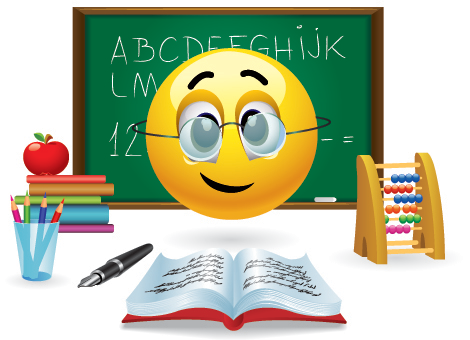 Opérations : Commence par bien relire la leçon sur les partages et groupements.Puis, on poursuit avec les exercices 9, 10,11 et 12 p 75 du livre de mathématiques.37= ( 7X5) + 228= (4 X 6) + 479= (8 X 9) + 268= (7X9) +528 divisé par 5 = 5 reste 344 divisé par 8 = 5  reste 439 divisé apr 6= 6 reste 356 divisé par 10 = 5 reste 6 ou 5 unités et 6 dixièmes6 X 9= 54 . 9 boîtes seront pleinesIl restera 4 balles.DIVIDENDEDIVISEURQUOTIENTRESTE598734859331651361230